Załącznik Nr 4do uchwały Nr XII/94/2019Rady Miejskiej Białogardu z dnia 28 sierpnia 2019 r.………………………………………   data wpływu – wypełnia organ dotującyInformacje o organie prowadzącym:  II. Informacje o placówce:Rozliczenie otrzymanej dotacji:Zestawienie wydatków sfinansowanych z dotacji w okresie rozliczeniowym:Oświadczenie i podpis osoby reprezentującej organ prowadzący URZĄD MIASTA BIAŁOGARD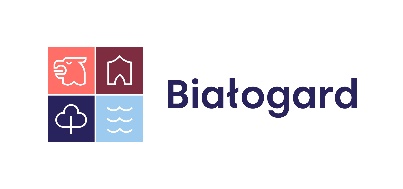 ul. 1 Maja 18, 78-200 Białogardtel. (94) 3579 191ROZLICZENIE WYKORZYSTANIA DOTACJI OTRZYMANEJ  Z BUDŻETU MIASTA PRZEZ  PRZEDSZKOLE/SZKOŁĘ, 
DLA KTÓRYCH MIASTO BIAŁOGARD NIE JEST ORGANEM PROWADZĄCYMZA                              ROK1.Formularz jest przeznaczony dla osób fizycznych oraz osób prawnych prowadzących na terenie miasta Białogard jednostki oświatowe.    2. Termin złożenia rozliczenia: do 15. stycznia roku następnego za rok, na który udzielona została dotacja.  3. Miejsce złożenia rozliczenia: Urząd Miasta Białogard.Wnioskodawca:	Osoba prawna   □        Osoba fizyczna    □Proszę zaznaczyć właściwe znakiem x.Wnioskodawca:	Osoba prawna   □        Osoba fizyczna    □Proszę zaznaczyć właściwe znakiem x.Wnioskodawca:	Osoba prawna   □        Osoba fizyczna    □Proszę zaznaczyć właściwe znakiem x.Wnioskodawca:	Osoba prawna   □        Osoba fizyczna    □Proszę zaznaczyć właściwe znakiem x.Wnioskodawca:	Osoba prawna   □        Osoba fizyczna    □Proszę zaznaczyć właściwe znakiem x.Wnioskodawca:	Osoba prawna   □        Osoba fizyczna    □Proszę zaznaczyć właściwe znakiem x.Wnioskodawca:	Osoba prawna   □        Osoba fizyczna    □Proszę zaznaczyć właściwe znakiem x.Wnioskodawca:	Osoba prawna   □        Osoba fizyczna    □Proszę zaznaczyć właściwe znakiem x.Wnioskodawca:	Osoba prawna   □        Osoba fizyczna    □Proszę zaznaczyć właściwe znakiem x.Wnioskodawca:	Osoba prawna   □        Osoba fizyczna    □Proszę zaznaczyć właściwe znakiem x.Nazwa i adres wnioskodawcy (osoby prowadzącej):Nazwa i adres wnioskodawcy (osoby prowadzącej):Nazwa i adres wnioskodawcy (osoby prowadzącej):Nazwa i adres wnioskodawcy (osoby prowadzącej):Nazwa i adres wnioskodawcy (osoby prowadzącej):Nazwa i adres wnioskodawcy (osoby prowadzącej):Nazwa i adres wnioskodawcy (osoby prowadzącej):Nazwa i adres wnioskodawcy (osoby prowadzącej):Nazwa i adres wnioskodawcy (osoby prowadzącej):Nazwa i adres wnioskodawcy (osoby prowadzącej):Nazwa:Kod pocztowy:Miejscowość:Ulica:Nr domu:Nr lokalu:Dane osoby reprezentującej organ prowadzący szkoły / placówki: Dane osoby reprezentującej organ prowadzący szkoły / placówki: Dane osoby reprezentującej organ prowadzący szkoły / placówki: Dane osoby reprezentującej organ prowadzący szkoły / placówki: Dane osoby reprezentującej organ prowadzący szkoły / placówki: Dane osoby reprezentującej organ prowadzący szkoły / placówki: Dane osoby reprezentującej organ prowadzący szkoły / placówki: Dane osoby reprezentującej organ prowadzący szkoły / placówki: Dane osoby reprezentującej organ prowadzący szkoły / placówki: Dane osoby reprezentującej organ prowadzący szkoły / placówki: Imię i nazwisko:Imię i nazwisko:Pełniona funkcja:Pełniona funkcja:Pełniona funkcja:Dane szkoły/przedszkola/oddziału przedszkolnego w szkole podstawowej/innej formy wychowania przedszkolnego* (zwane dalej „podmiotem oświatowym”)Charakter placówki:          publiczny □           niepubliczny □Forma kształcenia:           dzienna □          stacjonarna □          zaoczna □Proszę zaznaczyć właściwe znakiem x.Dane szkoły/przedszkola/oddziału przedszkolnego w szkole podstawowej/innej formy wychowania przedszkolnego* (zwane dalej „podmiotem oświatowym”)Charakter placówki:          publiczny □           niepubliczny □Forma kształcenia:           dzienna □          stacjonarna □          zaoczna □Proszę zaznaczyć właściwe znakiem x.Dane szkoły/przedszkola/oddziału przedszkolnego w szkole podstawowej/innej formy wychowania przedszkolnego* (zwane dalej „podmiotem oświatowym”)Charakter placówki:          publiczny □           niepubliczny □Forma kształcenia:           dzienna □          stacjonarna □          zaoczna □Proszę zaznaczyć właściwe znakiem x.Dane szkoły/przedszkola/oddziału przedszkolnego w szkole podstawowej/innej formy wychowania przedszkolnego* (zwane dalej „podmiotem oświatowym”)Charakter placówki:          publiczny □           niepubliczny □Forma kształcenia:           dzienna □          stacjonarna □          zaoczna □Proszę zaznaczyć właściwe znakiem x.Dane szkoły/przedszkola/oddziału przedszkolnego w szkole podstawowej/innej formy wychowania przedszkolnego* (zwane dalej „podmiotem oświatowym”)Charakter placówki:          publiczny □           niepubliczny □Forma kształcenia:           dzienna □          stacjonarna □          zaoczna □Proszę zaznaczyć właściwe znakiem x.Dane szkoły/przedszkola/oddziału przedszkolnego w szkole podstawowej/innej formy wychowania przedszkolnego* (zwane dalej „podmiotem oświatowym”)Charakter placówki:          publiczny □           niepubliczny □Forma kształcenia:           dzienna □          stacjonarna □          zaoczna □Proszę zaznaczyć właściwe znakiem x.Dane szkoły/przedszkola/oddziału przedszkolnego w szkole podstawowej/innej formy wychowania przedszkolnego* (zwane dalej „podmiotem oświatowym”)Charakter placówki:          publiczny □           niepubliczny □Forma kształcenia:           dzienna □          stacjonarna □          zaoczna □Proszę zaznaczyć właściwe znakiem x.Dane szkoły/przedszkola/oddziału przedszkolnego w szkole podstawowej/innej formy wychowania przedszkolnego* (zwane dalej „podmiotem oświatowym”)Charakter placówki:          publiczny □           niepubliczny □Forma kształcenia:           dzienna □          stacjonarna □          zaoczna □Proszę zaznaczyć właściwe znakiem x.Dane szkoły/przedszkola/oddziału przedszkolnego w szkole podstawowej/innej formy wychowania przedszkolnego* (zwane dalej „podmiotem oświatowym”)Charakter placówki:          publiczny □           niepubliczny □Forma kształcenia:           dzienna □          stacjonarna □          zaoczna □Proszę zaznaczyć właściwe znakiem x.Dane szkoły/przedszkola/oddziału przedszkolnego w szkole podstawowej/innej formy wychowania przedszkolnego* (zwane dalej „podmiotem oświatowym”)Charakter placówki:          publiczny □           niepubliczny □Forma kształcenia:           dzienna □          stacjonarna □          zaoczna □Proszę zaznaczyć właściwe znakiem x.Dane szkoły/przedszkola/oddziału przedszkolnego w szkole podstawowej/innej formy wychowania przedszkolnego* (zwane dalej „podmiotem oświatowym”)Charakter placówki:          publiczny □           niepubliczny □Forma kształcenia:           dzienna □          stacjonarna □          zaoczna □Proszę zaznaczyć właściwe znakiem x.Dane szkoły/przedszkola/oddziału przedszkolnego w szkole podstawowej/innej formy wychowania przedszkolnego* (zwane dalej „podmiotem oświatowym”)Charakter placówki:          publiczny □           niepubliczny □Forma kształcenia:           dzienna □          stacjonarna □          zaoczna □Proszę zaznaczyć właściwe znakiem x.Dane szkoły/przedszkola/oddziału przedszkolnego w szkole podstawowej/innej formy wychowania przedszkolnego* (zwane dalej „podmiotem oświatowym”)Charakter placówki:          publiczny □           niepubliczny □Forma kształcenia:           dzienna □          stacjonarna □          zaoczna □Proszę zaznaczyć właściwe znakiem x.Dane szkoły/przedszkola/oddziału przedszkolnego w szkole podstawowej/innej formy wychowania przedszkolnego* (zwane dalej „podmiotem oświatowym”)Charakter placówki:          publiczny □           niepubliczny □Forma kształcenia:           dzienna □          stacjonarna □          zaoczna □Proszę zaznaczyć właściwe znakiem x.Dane szkoły/przedszkola/oddziału przedszkolnego w szkole podstawowej/innej formy wychowania przedszkolnego* (zwane dalej „podmiotem oświatowym”)Charakter placówki:          publiczny □           niepubliczny □Forma kształcenia:           dzienna □          stacjonarna □          zaoczna □Proszę zaznaczyć właściwe znakiem x.Dane szkoły/przedszkola/oddziału przedszkolnego w szkole podstawowej/innej formy wychowania przedszkolnego* (zwane dalej „podmiotem oświatowym”)Charakter placówki:          publiczny □           niepubliczny □Forma kształcenia:           dzienna □          stacjonarna □          zaoczna □Proszę zaznaczyć właściwe znakiem x.Nazwa:Nazwa:Kod pocztowy:Kod pocztowy:Miejscowość:Miejscowość:Miejscowość:Ulica:Ulica:Nr domu:Nr lokalu:Zaświadczenie o wpisie szkoły do ewidencji szkół prowadzonej przez Burmistrza Białogardu:Zaświadczenie o wpisie szkoły do ewidencji szkół prowadzonej przez Burmistrza Białogardu:Zaświadczenie o wpisie szkoły do ewidencji szkół prowadzonej przez Burmistrza Białogardu:Zaświadczenie o wpisie szkoły do ewidencji szkół prowadzonej przez Burmistrza Białogardu:Zaświadczenie o wpisie szkoły do ewidencji szkół prowadzonej przez Burmistrza Białogardu:Zaświadczenie o wpisie szkoły do ewidencji szkół prowadzonej przez Burmistrza Białogardu:Zaświadczenie o wpisie szkoły do ewidencji szkół prowadzonej przez Burmistrza Białogardu:Zaświadczenie o wpisie szkoły do ewidencji szkół prowadzonej przez Burmistrza Białogardu:Zaświadczenie o wpisie szkoły do ewidencji szkół prowadzonej przez Burmistrza Białogardu:Zaświadczenie o wpisie szkoły do ewidencji szkół prowadzonej przez Burmistrza Białogardu:Zaświadczenie o wpisie szkoły do ewidencji szkół prowadzonej przez Burmistrza Białogardu:Zaświadczenie o wpisie szkoły do ewidencji szkół prowadzonej przez Burmistrza Białogardu:Zaświadczenie o wpisie szkoły do ewidencji szkół prowadzonej przez Burmistrza Białogardu:Zaświadczenie o wpisie szkoły do ewidencji szkół prowadzonej przez Burmistrza Białogardu:Zaświadczenie o wpisie szkoły do ewidencji szkół prowadzonej przez Burmistrza Białogardu:Numer zaświadczenia:Numer zaświadczenia:Numer zaświadczenia:Data wydania:Data wydania:Data wydania:Decyzja nadająca uprawnienia szkoły publicznej/zezwolenie na prowadzenie publicznego podmiotu oświatowego*:Decyzja nadająca uprawnienia szkoły publicznej/zezwolenie na prowadzenie publicznego podmiotu oświatowego*:Decyzja nadająca uprawnienia szkoły publicznej/zezwolenie na prowadzenie publicznego podmiotu oświatowego*:Decyzja nadająca uprawnienia szkoły publicznej/zezwolenie na prowadzenie publicznego podmiotu oświatowego*:Decyzja nadająca uprawnienia szkoły publicznej/zezwolenie na prowadzenie publicznego podmiotu oświatowego*:Decyzja nadająca uprawnienia szkoły publicznej/zezwolenie na prowadzenie publicznego podmiotu oświatowego*:Decyzja nadająca uprawnienia szkoły publicznej/zezwolenie na prowadzenie publicznego podmiotu oświatowego*:Decyzja nadająca uprawnienia szkoły publicznej/zezwolenie na prowadzenie publicznego podmiotu oświatowego*:Decyzja nadająca uprawnienia szkoły publicznej/zezwolenie na prowadzenie publicznego podmiotu oświatowego*:Decyzja nadająca uprawnienia szkoły publicznej/zezwolenie na prowadzenie publicznego podmiotu oświatowego*:Decyzja nadająca uprawnienia szkoły publicznej/zezwolenie na prowadzenie publicznego podmiotu oświatowego*:Decyzja nadająca uprawnienia szkoły publicznej/zezwolenie na prowadzenie publicznego podmiotu oświatowego*:Decyzja nadająca uprawnienia szkoły publicznej/zezwolenie na prowadzenie publicznego podmiotu oświatowego*:Decyzja nadająca uprawnienia szkoły publicznej/zezwolenie na prowadzenie publicznego podmiotu oświatowego*:Decyzja nadająca uprawnienia szkoły publicznej/zezwolenie na prowadzenie publicznego podmiotu oświatowego*:Numer decyzji:Numer decyzji:Numer decyzji:Data wydania:Data wydania:Rachunek bankowy właściwy do przekazania należnej dotacji: Rachunek bankowy właściwy do przekazania należnej dotacji: Rachunek bankowy właściwy do przekazania należnej dotacji: Rachunek bankowy właściwy do przekazania należnej dotacji: Rachunek bankowy właściwy do przekazania należnej dotacji: Rachunek bankowy właściwy do przekazania należnej dotacji: Rachunek bankowy właściwy do przekazania należnej dotacji: Rachunek bankowy właściwy do przekazania należnej dotacji: Rachunek bankowy właściwy do przekazania należnej dotacji: Rachunek bankowy właściwy do przekazania należnej dotacji: Rachunek bankowy właściwy do przekazania należnej dotacji: Rachunek bankowy właściwy do przekazania należnej dotacji: Rachunek bankowy właściwy do przekazania należnej dotacji: Rachunek bankowy właściwy do przekazania należnej dotacji: Rachunek bankowy właściwy do przekazania należnej dotacji: Nazwa banku:Nazwa banku:Numer rachunku bankowego:Numer rachunku bankowego:Kontakt:tel. stacjonarny:tel. stacjonarny:tel. stacjonarny:fax:Adres strony internetowej:Adres strony internetowej:Adres strony internetowej:Kontakt:tel. komórkowy:tel. komórkowy:tel. komórkowy:e-mail:MiesiącFaktyczna liczba uczniówFaktyczna liczba uczniówFaktyczna liczba uczniówFaktyczna liczba uczniówFaktyczna liczba uczniówFaktyczna liczba uczniówFaktyczna liczba uczniówOtrzymana dotacja w złOtrzymana dotacja w złOtrzymana dotacja w złOtrzymana dotacja w złOtrzymana dotacja w złOtrzymana dotacja w złOtrzymana dotacja w złOtrzymana dotacja w złMiesiącOgółemw tym uczniów niepełnosprawnych 
wg wskazanego rodzaju niepełnosprawności
 w postaci wagiw tym uczniów niepełnosprawnych 
wg wskazanego rodzaju niepełnosprawności
 w postaci wagiw tym uczniów niepełnosprawnych 
wg wskazanego rodzaju niepełnosprawności
 w postaci wagiw tym uczniów niepełnosprawnych 
wg wskazanego rodzaju niepełnosprawności
 w postaci wagiw tym
 uczestników zajęć rewalidacyjno-wychowawczychw tym uczniów 
z opinią 
o potrzebie wczesnego wspomaganiarozwojuOgółemw tym
 podstawowa dotacjaw tym na uczniów niepełnosprawnych wg wskazanego rodzaju niepełnosprawnościw tym na uczniów niepełnosprawnych wg wskazanego rodzaju niepełnosprawnościw tym na uczniów niepełnosprawnych wg wskazanego rodzaju niepełnosprawnościw tym na uczniów niepełnosprawnych wg wskazanego rodzaju niepełnosprawnościw tym na uczestników zajęć rewalidacyjno-wychowawczychw tym na uczniów 
z opinią
 o potrzebie wczesnego wspomaganiarozwojuMiesiącOgółemP-P-P-P-w tym
 uczestników zajęć rewalidacyjno-wychowawczychw tym uczniów 
z opinią 
o potrzebie wczesnego wspomaganiarozwojuOgółemw tym
 podstawowa dotacjaP-P-P-P-w tym na uczestników zajęć rewalidacyjno-wychowawczychw tym na uczniów 
z opinią
 o potrzebie wczesnego wspomaganiarozwojuIIIIIIIVVVIVIIVIIIIXXXIXIIRazem:Lp.Rodzaj wydatkuKwota wykorzystanej dotacji 1.Roczne wynagrodzenie osób fizycznych zatrudnionych na podstawie umowy                 o pracę w przedszkolu lub szkole2.Roczne wynagrodzenie osób fizycznych zatrudnionych na podstawie umowy cywilnoprawnej w przedszkolu lub szkole 3.Roczne wynagrodzenie osoby fizycznej zatrudnionej na podstawie umowy cywilnoprawnej w przedszkolu lub szkole, jeżeli pełni funkcję dyrektora przedszkola lub szkoły4.Pochodne od wynagrodzeń, nieujęte w punktach 1-35.Zakup materiałów i wyposażenia 6.Opłaty za media7.Zakup pomocy dydaktycznych8.Zakup usług 9.Wynajem pomieszczeń10.Pozostałe wydatki bieżące – wymienić jakie:10.10.10.11.Zakup środków trwałych oraz wartości niematerialnych i prawnych, 
o których mowa w art. 35 ust. 1 pkt 2 ustawy o finansowaniu zadań oświatowych12.Kwota faktycznych wydatków poniesionych na realizację oraz zapewnienie warunków realizacji kształcenia specjalnego, sfinansowana 
z dotacji otrzymanej na kształcenie specjalne w tym:12.a) Roczne wynagrodzenie osób fizycznych zatrudnionych na podstawie umowy                   o pracę w przedszkolu lub szkole12.b) Roczne wynagrodzenie osób fizycznych zatrudnionych na podstawie umowy cywilnoprawnej w przedszkolu lub szkole12.c) Roczne wynagrodzenie osoby fizycznej zatrudnionej na podstawie umowy cywilnoprawnej w przedszkolu lub szkole, jeżeli pełni funkcję dyrektora przedszkola lub szkoły12.d) Pochodne od wynagrodzeń nieujęte w punktach a-c12.e) Zakup materiałów i wyposażenia 12.f)  Opłaty za media12.g) Zakup pomocy dydaktycznych12.h) Zakup usług 12.i)  Wynajem pomieszczeń12.j) Zakup sprzętu rehabilitacyjnego12.k) Pozostałe wydatki bieżące – wymienić jakie:12.12.Oświadczam, że wszystkie podane przeze mnie dane są zgodne ze stanem faktycznym. Oświadczam, że znane są mi przepisy o odpowiedzialności za naruszenie dyscypliny finansów publicznych,                               o których mowa w ustawie z dnia 17 grudnia 2004 r. o odpowiedzialności za naruszenie dyscypliny finansów publicznych (Dz. U. z 2018 r. poz. 1440).                                 .                                                                                                            .                                                                                                      Miejscowość i data                                                                                                 Czytelny podpis i pieczątka